Årsplan Mjughaugskogen Barnehage 2019-20Vår visjon: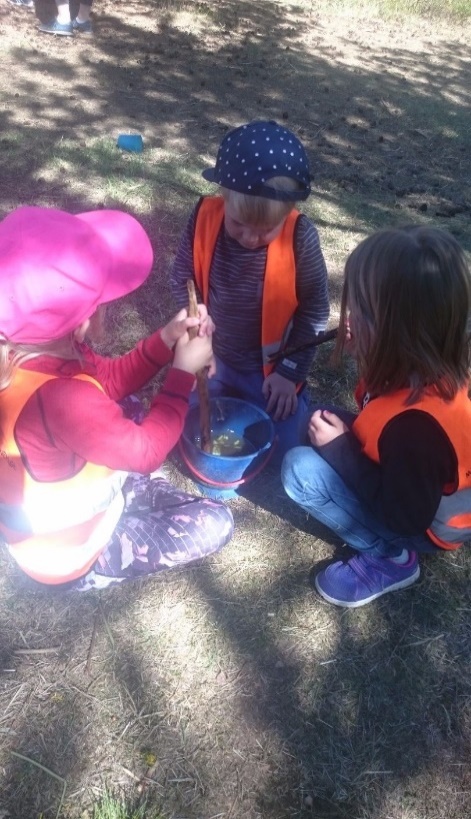 Innholdsfortegnelse:Barnehagens verdigrunnlag i praksis						s. 3Hvordan barnehagen arbeider med mangfold og likeverd			s. 4Hvordan barnehagen arbeider med omsorg					s. 5Hvordan barnehagen arbeider med lek						s. 7Hvordan barnehagen arbeider med danning					s. 8Hvordan barnehagen arbeider med å fremme læring				s. 9Hvordan barnehagen arbeider med å fremme vennskap og fellesskap 		s. 10Hvordan barnehagen arbeider med kommunikasjon og språk			s. 11Hvordan barnehagen arbeider med å ivareta barns rett til medvirkning	s. 12Hvordan barnehagen arbeider med å fremme godt samarbeid hjem-bhg	s. 13Hvordan barnehagen arbeider med overgangerHvordan barnehagen arbeider med planlegging-vurdering-dokumentasjon	s. 14Hvordan barnehagen tilrettelegge for barn som trenger ekstra støtte	s. 17Barnehagens arbeidsmåter								s. 18Rammeplanens fagområder								s.20Vedlegg til årsplanen finner du på hjemmesiden:-Temaplan- ProgresjonsplanVi er en foreldre-eid barnehage med 4 avdelinger. Vi har to avdelinger for barn i alderen 0-3, og for dette barnehageåret to avdelinger for barn i alderen 3-6 år. Vi ligger nydelig til ved Hafrsfjord, like ved Mjughaugskogen og sjøen.Barnehagen har åpent fra 07.00 - 16.30.Praktisk informasjon om barnehagen finner du på hjemmesiden vår www.mjughaugskogen.no Barnehagens innhold styres av ”Lov om barnehage” og ”Rammeplan for barnehagen». Årsplanen er et arbeidsdokument for personalet, samt et informasjonsdokument for foreldre, studenter og andre samarbeidspartnere. I Mjughaugskogen barnehage skal alle barn oppleve voksne som er anerkjennende, har et stort hjerte, er tett på og som gir trygghet.1) Barn skal utvikle kunsten å omgås andre.Hva gjør vi?Vi oppmuntrer og støtter barna i å etablere vennskap Vi skaper et inkluderende miljø   Vi hjelper barna til å mestre sosiale relasjonerBalanserer selvhevdelse og det å ta hensyn til andre Vi er gode rollemodellerVi snakker varmt om det å være venner og det å være en god venn2) Barn skal oppleve omsorg og være tryggeHva gjør vi?Drar på hjemmebesøk og gjennomfører startsamtaler i barnehagen før oppstartHvert barn får en tilknytningsperson ved oppstart i barnehagen Vi bygger gode relasjoner med det enkelte barn og gir nærhetVi bruker den tiden barnet trenger til tilvenning Vi viser omsorg for hvert enkelt barnVi møter alle på en god måte om morgenen Vi har faste rutiner som barna kjenner seg trygge iVi er sensitive, varme voksne i samspill med barna.3) Hvert barn er unikt.Hva gjør vi?Alle barn blir sett og hørt av voksne i barnehagenVi legger til rette for individuell behandling av hvert enkelt barn Vi viser genuin interesse for det enkelte barn Vi anerkjenner barns ulike utrykk, behov, følelser og væremåter. 4) Barn lærer gjennom LEKHva gjør vi?Vi anerkjenner lek som barns viktigste aktivitet Gir tid og rom for lek i små grupperVi bidrar med ideer, opplevelser og elementer som stimulerer til lek Vi hjelper barna inn i lek, er støttende og tilgjengelige Vi er deltakende voksne i lek og aktivitet Vi stimulerer til nysgjerrighet, undring og kreativitet5) Barn skal oppleve mestring.Hva gjør vi?Vi hjelper og støtter barna i å finne løsningerVi gir oppmuntring og ros til alle barn Vi styrker barnets selvfølelse og selvtillit gjennom utfordringer barna har forutsetning for å mestre. Vi har fokus på å forsterke positiv atferd 6) Barn skal oppleve glede og humor i hverdagen.Hva gjør vi?Barn og voksne møtes med godt humør.Vi tuller og tøyser, forteller vitser, synger tøysesanger og dikter rimord sammen med barnaVi ler sammen med barna I barnehagen skjer ofte de første møtene med mennesker fra ulike kulturer og samfunnslag. I barnehagen vil voksne og barn få oppleve ulike verdier, religioner og livssyn. Barna skal få oppleve at det finnes ulike måter å leve på.   I rammeplan for barnehagen står det at: «Barnehagen skal fremme likeverd og likestilling uavhengig av kjønn, funksjonsevne, seksuell orientering, kjønnsidentitet og kjønnsuttrykk, etnisitet, kultur, sosial status, språk, religion og livssyn. Barnehagen skal motvirke alle former for diskriminering og fremme nestekjærlighet». Personalet må sammen med barna vise hvordan vi kan lære av hverandre. Sammen skal vi med nysgjerrighet undre oss over ulikheter og likheter i mangfoldet i barnehagen. Personalet skal anerkjenne det individuelle barnet og samtidig fremheve deres plass i fellesskapet. Ved å ha fokus på et godt psykososialt miljø, vil det forebygge diskriminering og at uheldige samspillsmønstre får feste seg.I barnehagen skal barna oppleve omsorgsfulle voksne som skaper trygghet og trivsel. Barna skal bli møtt med empati, og gjennom voksenstøtte og lek øves i å være omsorgsfulle og empatiske mennesker. Omsorg for barna kan vises på mange måter. En voksen som støtter, forstår og verner om barnas lek viser gjennom sine handlinger omsorg for barna. Voksne som leker sammen med barna styrker relasjonene til barna, og kan slik gi barna bedre omsorg og trygghet.Vår standard for omsorg:Personalet skal:bygge gode relasjoner til alle barn gjennom å være varme, autoritative voksne. ha gode rutiner og struktur som skaper forutsigbarhetgi veiledning og ros tilrettelegge for latter og gledebruke tid og omsorg i overgangssituasjonervise varme og gi nærhetvære tilstede fysisk og psykiskse og anerkjenne barnetse hvert enkelt barns behovoppleve at den voksne trives sammen med dem, og har det kjekt sammen med demvære sensitive og imøtekommende voksnebruke «Trygghetssirkelen» og møte barnet etter hvor de er i denneVår standard for ro og hvilePersonalet skal:gi alle barn en mulighet for ro, hvile eller avslapning i løpet av dagentenke over hva de tilbyr barna som et alternativ til soving (for eksempel lesestund, hvil på matta, rolig musikk)være oppmerksomme på barnas verbale og non-verbale signaler på at de trenger et avbrekkjobbe etter Trygghetssirkelen og vet hva dette innebærerdele barna inn i smågrupper, hvor det er lavere støynivå og færre relasjoner å forholde seg tilha faste og forutsigbare rutinerVår standard for å styrke barnets selvfølelsePersonalet skal:gi barnet anerkjennelse gi konkrete positive tilbakemeldinger på det barnet gjør veilede og støtte barnet til å finne løsningerrespektere barnets uttrykk og følelsergi mulighet for at alle barn skal utvikle vennskapgi barnet mulighet til medbestemmelse over egen hverdagsette ord på barnets positive atferd, gi atferds spesifikke tilbakemeldingerlegge til rette for utfordringer tilpasset barnets nivåtilby støtte slik at barnet opplever mestringholde det vi lover overfor barnaakseptere barnet for den det erLek er en viktig del av barnas liv, og i barnehagen skal vi gi leken stor plass. Gjennom leken får barna bruke fantasi og kreativitet, de får utfordre seg selv sosialt og de får bruke språket aktivt. I barnehagen skal leken ligge til grunn for alt arbeidet vi gjør, og personalet skal legge til rette for allsidige og varierte leke-situasjoner. Barna skal få støtte i leken samtidig som de skal få ha leken på egne premisser. I Mjughaugskogen barnehage ønsker vi at barna skal kunne vise så stor glede gjennom leken at de glemmer tid og rom. Vi ønsker at barna skal kunne utforske livet i lek ved å bearbeide inntrykk og følelser. Lek for oss er barnekultur, utvikling- og bruk av fantasi, og ikke minst en sentral faktor i utviklingen til barnets helhetlige kompetanse. Vår standard for lek:Personalet skal: være tilgjengelige for barnavære initiativtakere til lekobservere leken for å kunne tilby støtte og veiledning være sensitiv på når man skal gå inn i lek og når man skal skjerme lekense barns behov for hjelp til å videreutvikle leken, inspirere og gi leken fantasilegge til rette for et variert lekemiljøsørge for tilgjengelig lekemateriellvære tett på for å kunne forbygge mobbeatferdvise respekt for barnas initiativtilrettelegge for medbestemmelse i lekenanerkjenne barnas ulike leke-former hjelpe barn å finne rolegge til rette for lek som flere kan delta ibidra til felles opplevelser og gledePersonalets rolle i å skape et inkluderende lekemiljøde voksne veileder barna i konfliktsituasjoner: de veileder barna fra negative leke-situasjoner over til leke-situasjoner som er gode for alle barnaalle barn skal oppleve å bli hørtalle barn skal oppleve at deres følelser blir anerkjentlegge til rette for mindre lekegrupperjobbe for inkludering og mot utestengingfremheve enkeltbarns positive sider og fremme dem i lekvære gode rollemodeller som setter i gang leker som flere kan delta ide voksne må være tilstede, være støttende og se hvert barns behov og legge til rette deretterfremheve barnas initiativ og gi positiv tilbakemelding til demVår standard for omsorg i leken:Personalet skal:være tilstede der barna ervære deltakende i barnas leklegge til rette for et miljø som stimulerer til lekse og hjelpe barn som faller utenforgi rom for gode samtalerha en hjelpende, praktisk håndDanning er en livslang prosess som skjer i samhandling og samspill med andre og omgivelsene rundt oss. Det innebærer blant annet å utvikle evne til å reflektere over egne og andres handlinger og væremåter. Barna skal øve seg på å tenke kritisk, og tilegne seg en etisk vurderingsevne. Gjennom gode dannelsesprosesser settes barnet i stand til å møte livet og se på seg selv som et verdifullt medlem i et større fellesskap. I barnehagen er opplevelser og samtaler mellom barn-barn og barn-voksen forutsetninger for barns danning. Det er blant annet den daglige omsorgen og hvordan barnet blir møtt, som gir grunnlag for dannelsesprosessen.Vår standard for danning:Personalet skal:lære barna å ha respekt for seg selv og andrelære å være snill med hverandre og dele lekene i barnehagenlegge til rette for livslang læring. Barna skal kunne lære seg å fortsette å lære. Barna får forståelse av å være en del av fellesskapet. støtte barna i å skape mening med det som skjer rundt dem slik at de opplever å være en del av «noe større»forklare følelser og sette ord på demøve på å se seg selv i fellesskapetgi barna eierskap til nærområdetgi gode samtaler, tid til refleksjon og å undre segGjennom lek får barna oppleve læring. De får en arena hvor de kan møte og teste nye kunnskaper, samtidig som de trenes i problemløsing og sosial samhandling. Leken er den beste læringsarenaen vi har i barnehagen. Barna er engasjert i leken, og får brukt nysgjerrighet og kreativitet på en måte hvor de er likestilt med de voksne.  I barnehagen skal vi anerkjenne og stimulere barnas lærelyst, og legge til rette for gode læringssituasjoner. Noen ganger vil disse være planlagte, andre ganger vil vi bruke her-og-nå-situasjonene som spennende læringsarenaer.Vår standard for læring:Leken som læringsarenaPersonalet skal:tilrettelegge for at barna får leke med volum, ulike former og kategoriseringtilrettelegge for at barna får leke med språket som rim, regler og bokstav-lydergi barna muligheter til å bruke språket på nye måter, for eksempel i forhandling og fortellingsørge for at barna leker seg gjennom fagområdene i rammeplanen ved å bruke de inntrykkene de har som inspirasjon for lekbestrebe at leken er indremotivertsørge for at leker skal være tilgjengeliggi støtte til sosial kompetanse gjennom lekgi støtte til barna slik at de kan «knekke» sosiale koderLeken som utviklingsarenaPersonalet skal:gi barna impulser til lekse etter barnas interesser i leken og bruke det som utgangspunkt for læringsørge for at barna skal oppleve glede og respekt gjennom leksørge for at barna får utforske og utfordre egne grenser gjennom lekgi øvelse i empati og omsorglegge til rette for sosialisering og relasjonsbyggingsette ord på konkreter og bruke varierte begreper i alle situasjonerlegge til rette for at barnet får prøve seg i alle aspekter i det å være menneskesørge for variert lekematerialelegge til rette for rollelekjobbe for at språket går fra å være situasjonsavhenging til å bli situasjonsuavhengigtilby barna støtte slik at leken utvikler seg til å bli mer og mer kompleksstøtte barna og hjelpe med samspill og selvreguleringGjennom leken danner barna grunnlaget for nye vennskap. Barnehagen er en viktig arena for sosial utvikling og etablering av vennskap. For mange barn er barnehagen det første stedet der vennskap etableres. Gjennom et inkluderende fellesskap legges grunnlaget for vennskap. Vi vet at dette kan være avgjørende for barns trivsel og livskvalitet.Å ha en god venn i barnehagen er verdifullt i seg selv, og det har mange positive ringvirkninger for barns sosiale utvikling. En god venn er også med på å bygge opp barnas selvfølelse. Vennskap gir barn større handlingsrom for utforskning av roller og utprøving av grenser. I Mjughaugskogen barnehage har personalet ansvar for at alle barn får oppleve at de selv, og gruppen, er betydningsfulle personer for fellesskapet. Vennskap gir barna tro på at de er verdifulle for andre.Vår standard for vennskap og fellesskapPersonalet skal:bidra til at alle barn skal få leke med andrebidra til at alle barn skal oppleve å være en del av fellesskapetha et våkent blikk og veilede alle barn, uansett avdeling, ved oppdagelse av uønskede hendelser som diskriminering, utestenging og mobbingstøtte barna i å respektere andres grenserlage «venneregler» sammen med barnastøtte barna i å ivareta egne behov samtidig som de tar hensyn til andres behovhjelpe barna i å finne løsninger i konfliktsituasjonervære gode rollemodeller og vise omsorg for alle, både barn og voksneSpråk som fokusområde: Språk, kommunikasjon og tekst er et av fagområdene fra Rammeplan for barnehager. Dette er et meget viktig område fordi språk ligger til grunn for sosial kompetanse, læring og lek. Et rikt og variert språkmiljø er essensielt for barnas språkutvikling. I arbeid med språkstimulering bruker vi bøker, eventyr, rim, regler, dikt, sanger og symboler. Vi leker og tøyser med språket. Vi stimulerer også til utforskning av skriftspråket.Høytlesning og bøker er et særlig viktig og spennende verktøy for språkstimulering. Vi leser ofte for barna, og bruker gjerne lesing med dialog. Lesing med dialog innebærer lesing i mindre grupper, hvor vi stopper opp underveis under lesingen og stiller undrende spørsmål eller stimulerer til samtale. Spørsmål og dialog tilpasses slik at alle barna opplever mestring og høy grad av deltagelse. For å bidra til økt språklig bevissthet bruker vi språklek i mindre grupper. Her gjør vi morsomme aktiviteter og leker hvor barna øver opp språklig bevissthet gjennom fokus på å lytte, rytme i språket, rim og stavelser. Gruppene og lekene er lagt opp slik at hvert barn skal oppleve å være deltagende og oppleve mestring.Vår standard for kommunikasjon og språk:Personalet skal:jobbe i tråd med språktiltaket, det vil si at vi for eksempel bruker temaplaner, språktrappa, konkreter og nøkkelordbruke språket aktivt ved å sette ord på det som opptar barnet i alle formelle og uformelle læringssituasjoner i barnehagensørge for at alle barn får mestringsopplevelser i språklige aktivitetergjenta ord og utvide begreper og setninger sammen med barnabruke rytme, bevegelse og lyd i språkstimulering bruke god barnetilpasset tale som forandrer seg i takt med barnets økende alderlese et rikt utvalg bøker for barna og samtale om bøkene underveis og i etterkantbruke rim, regler, tulle og tøyse med språket sammen med barnagi barna støtte i egen forteller-utviklingDemokrati og medvirkningDemokrati handler blant annet om å fungere sammen i gruppe. For å forstå samfunnet må barna få mulighet til å oppleve seg som en del av et inkluderende fellesskap, som utforsker verden sammen.  For å kunne erverve demokratiske verdier er det viktig at hvert barn føler seg som en del av fellesskapet og at det blir sett og hørt av personalet i barnehagen. For at barnehagen skal kunne utvikle seg som et demokratisk felleskap, må det være fokus på barnas ulike meninger og perspektiver. Barns medvirkning i barnehagen vil si at de får bidra, delta og influere i sin egen hverdag. Barna skal få oppleve medbestemmelse og få erfare at de kan medvirke i forhold til barnehagens innhold. Voksne i barnehagen må derfor ha nok kunnskaper til å tolke det individuelle barnet, uavhengig av språk og kommunikasjonsevner. Organiseringen, holdningene til personalet og hvordan en utøver voksenrollen er avgjørende for om barna opplever medvirkning eller ikke. Barna må møtes av lydhøre, anerkjennende voksne, som møter barnet der det er, tar hensyn til barnets ønsker, og som tar styringen/avgjørelser når det er nødvendig. Det er viktig at barna får være med å påvirke på områder vi ser at de kan være med. Vår standard for medvirkning:Personalet skal:observere alle barn og følge opp det de gir utrykk forlegge til rette for barnas aktive deltakelse i fellesskapetvære JA-mennesker: følge barnets innspill der det er muligbygge på barnas initiativ og videreutvikle deres frilekanerkjenne barns utrykk, oppmuntre barn til å komme med sine uttrykk. lære barna å kjenne så godt at vi kan tolke deres verbale og non-verbale språk.legge til rette for enkeltbarns behovForeldresamarbeidRammeplanen sier at foreldresamarbeid skal skje både på individ- og gruppenivå. Vi samarbeider med foreldrene til hvert enkelt barn om observasjoner og vurderinger knyttet til helse, trivsel, utvikling og læring. På gruppenivå har foreldrene mulighet til å fremme felles interesser og bidra til godt barnehagemiljø gjennom foreldreråd og samarbeidsutvalg (SU). Vår standard for foreldresamarbeid:Personalet skal:ha daglig kontakt med foreldre i hente- og bringesituasjonerskrive på informasjonstavlen på avdelingen hver daglage månedsplan og månedsbrev for hver månedtilby to foreldresamtaler i åretgjennomføre/ tilby foreldremøtearrangere julefrokost, påskefrokost og FN-kafebruke kartleggingsskjema som «TRAS» og «Alle med» som utgangspunkt i foreldresamtalerlegge ut evalueringer etter hvert tema på barnehagens hjemmesideetter tillatelse fra foreldre, legge ut bilder på barnehagens hjemmeside med jevne mellomrom, under passordbeskyttelsefølge opp tiltak og gi foreldre daglige tilbakemeldingerOvergang fra hjem til barnehageTilvenningNyere forskning viser at det er svært viktig at det settes av god tid til tilvenning. For barna er det å begynne i barnehagen en ny opplevelse som kan være både spennende og skummel. For oss er det derfor viktig at overgangen til barnehagen skjer i tett og nært samarbeid med hjemmet. Det er viktig at barn og voksne får tid og ro til å bli kjent med både personalet, de andre barna og lokalene. Med foreldrenes støtte og tilstedeværelse blir det tryggere for barnet å utforske og bli kjent med barnehagen. I oppstarten får hvert barn en primærkontakt som tar seg tid til å skape gode bånd til barnet, og som gjør at barnet og foreldrene får færre voksne å forholde seg til i oppstarten. Vi bruker «Trygghetssirkelen» som hjelpemiddel for å kunne hjelpe barnet i tilvenningsprosessen. HjemmebesøkBarnehagen tilbyr hjemmebesøk til alle nye barn i barnehagen, og deretter har vi en utvidet oppstartsamtale. Dette gir barnehagen mulighet til å bli godt kjent med barna og familiene før de begynner, og vi kan legge best mulig til rette for en trygg og god overgang fra hjemmet til barnehagen.Vår standard for overganger:Ved oppstart i barnehagen:Personalet skal:gå på hjemmebesøk og gjennomfører oppstartsamtale før oppstart (pedagogisk leder)arrangere besøksdager før sommerenbruke primærkontaktbruke god tid i tilvenning, både for barn og foreldregi foreldre god informasjon og tett oppfølgingbruke «Trygghetssirkelen» i møte med barn og foreldrevære tilstede, både fysisk og psykiskVed overgang internt mellom avdelinger:Når barna skal bytte avdeling, ønsker vi å gi barna mulighet til å bli godt kjent med den nye avdelingen i god tid før overflyttingen. Dette gjør vi med å gå på besøk, og at de voksne på den nye avdelingen bruker tid på å danne relasjoner til barna som skal flytte.Personalet skal:ha aldersinndelte grupper fra cirka oktober slik at barn skal bli kjent med andre barn, voksne og andre rom/avdelinger ha overføringsmøter mellom pedagoger på ny og tidligere avdeling for å sikre god informasjon om barnet.når det er avgjort hvordan høstens nye barnegrupper skal være, har vi de nye gruppene i stedet for aldersinndelte grupper, slik at barna blir bedre kjent der de skal begynne.i uke 32 gjennomføre: «overflyttingsuke». Da flyttes barn i grupper over til ny avdeling, ofte sammen med en voksen fra tidligere avdeling og er der sammen første uken (dersom det er praktisk gjennomførbart).Overgang fra barnehage til skole: FørskolegruppenDette er gruppen for de barna som går siste året i barnehagen der de sammen får med seg erfaringer, kunnskap og ferdigheter som kan gi dem godt grunnlag, glede og motivasjon for å begynne på skolen. Aktiviteter som er spesielt for førskolegruppen, er blant annet skøyting, svømmeopplæring, besøk på skoler og SFO, førskoletreff for alle barn som skal begynne på Kvernevik og Sunde skole, og overnatting i barnehagen. Dette kommer i tillegg til ukentlige samlinger med ulike hverdagsaktiviteter.Ved overgang til skolen:Personalet skal:ha førskolegruppe jevnligbesøke nærskolen og SFOarrangere førskoletreff for førskolebarna i bydelen 2 ganger per år, sammen med Kiwi Sunde og Sunde ILdelta på førskoletreff for Kvernevik og Sunde skoledelta på overføringsmøter og samarbeide med foreldre om hvilken informasjon som skal til skolenSom pedagogisk virksomhet planlegger, dokumenterer og vurderer vi våre hverdagsaktiviteter. God planlegging sikrer at vi får kontinuitet og progresjon i vårt pedagogiske arbeid. Gjennom dokumentasjon viser vi barn, foreldre og personal hva barna opplever, lærer og gjør i barnehagen. Vi vurderer deretter vårt arbeid for å se hvor godt vi lykkes i å gjøre planer om til praksis. I Mjughaugskogen barnehage er vår viktigste ressurs i dette arbeidet medarbeidernes evne til å observere og reflektere over det som skjer. Barns erfaringer og synspunkter skal også inngå i vurderingen, i tillegg er tilbakemeldinger fra foreldrene viktige for personalets videre vurdering av planer og mål. Vurderinger skjer etter hvert tema. Vår standard for planlegging, vurdering og dokumentasjon: Personalet skal:vurdere hvert tema og legge denne ut på barnehagens hjemmesideutarbeide årsplan for kommende barnehageår og vurdere forrige årsplanenutarbeide månedsplaner og vurdere forrige månedsplan. Arbeidet skal ta utgangspunkt i årsplan og innspill fra barn og foreldreplanlegge organisering og struktur på avdelingen planlegge samlinger og aktiviteter, samt vurdere gjennomføringen og barns utbytte i etterkantfølge barnehagens standarder når vi planleggertilrettelegge for at barn og foreldre kan medvirke i vurderinger observere barnets trivsel, utvikling og gi jevnlige tilbakemeldinger til foreldrenedokumentere hverdagen gjennom muntlige tilbakemeldinger i hentesitasjonen, skrive på tavla i garderoben, vise noe av det barna lager, legge ut bilder på hjemmesiden med merreflektere over egen praksis og vurdere denne opp mot intensjonen i Rammeplan for barnehager og Lov om barnehager, for eksempel gjennom bruk av praksisfortellinger fra egen hverdag og nyere forskningAlle barn i Mjughaugskogen Barnehage skal få et allmennpedagogisk tilbud som er tilpasset sitt behov og sine forutsetninger. For å kunne gi barnet det beste tilbudet, må personalet ha gode observasjonsevner og god kunnskap om barns normalutvikling. De må kjenne det enkelte barn godt, for å kunne vurdere når barnet eventuelt har behov for ekstra støtte, enten det gjelde språklig, sosialt, emosjonelt, motorisk eller kognitivt. Personalet skal:ha god kunnskap om barns normalutviklingha/tilegne seg gode observasjonsevnertilrettelegge samlinger, aktiviteter og hverdagen, slik at alle barn trives og har progresjon i utviklingense det enkelte barn, og  kunne vurdere når barnet har behov for ekstra støttesøke eksterne instanser om hjelp dersom man vurderer at barnet har krav på spesialpedagogisk hjelp, for eksempel PPT, BUP, logoped eller fysio-/ergoterapiiverksette tiltak så tidlig som muligsamarbeide med utførere og spesialpedagoger fra Ressurssenteretbruke «TRAS» og «Alle med»  som verktøyFor å ivareta barnas behov for omsorg og lek, fremme læring og danning og gi barna mulighet for medvirkning tar vi i bruk varierte pedagogiske arbeidsmetoder. Vi tilpasser disse til de ulike barnegruppene og til enkeltbarn. Personalet skal:benytte både planlagte og spontane aktiviteter til omsorg, lek, læring og danningta utgangspunkt i Rammeplanen og fagområdene ved planlegging av aktivitetergi barna mulighet til å medvirke ved valg og gjennomføring av temaer og prosjekterorganisere avdelingene slik at det legges til rette for god omsorg, lek, læring og danning, blant annet dagsrytmenta utgangspunkt i barnas erfaringer, interesser, synspunkter og initiativ i barnehagens daglige arbeid. gi barna varierte inntrykk og mulighet til å uttrykke seg på ulike måterarbeide tverrfaglig, helhetlig og se de ulike delene i Rammeplanen i sammenhengProgresjon i barnehagen innebærer at alle barna skal utvikle seg, lære og oppleve fremgang. Vi utvider og bygger videre på barnas erfaringer og legger til rette for mestring. Gjennom valg av pedagogisk innhold, arbeidsmåter, leker, materialer og utformingen av det fysiske miljøet legger vi til rette for progresjon. Det er utarbeidet en egen plan for progresjon som ligger på barnehagens hjemmeside.Personalet skal:ta utgangspunkt i progresjonsplanen i planlegging av aktiviteterha kjennskap til hvilke erfaringer barna allerede har og planlegge aktiviteter på bakgrunn av dettebidra til at barna får mestringsopplevelser, og samtidig har noe å strekke seg etterha utstyr, leker, bøker og annet materiell tilgjengeliggi barna nye opplevelserfølge opp det barna allerede er opptatt av Digital kompetanse er ferdigheter, kunnskaper, kreativitet og holdninger som vi trenger for å kunne bruke digitale medier for læring og mestring. Bruk av digitale verktøy er med på å oppfylle Rammeplanens føringer for et rikt og allsidig læringsmiljø for alle barn. I dagens samfunn har IKT en svært sentral plass og de fleste barn får fra tidlig alder av erfaring med bruk av digitale verktøy. Vi ønsker at digital praksis bidrar til barnas lek, kreativitet og læring. Digitale verktøy gir både barn og voksne nye og spennende måter å lære- og uttrykke seg på. Dette ønsker vi å benytte oss av også i barnehagen. Vi bruker ulike digitale verktøy rundt og sammen med barna, ut fra deres alder og erfaringer med IKT, for å kunne gi dem en god introduksjon til hva disse verktøyene kan brukes til.Personalet skal:ha kunnskap om digital dømmekraft, nettvett, personvern og opphavsrettvære aktive sammen med barna ved bruk av digitale verktøyutforske digitale verktøy sammen med barnalegge til rette for at barn får utforske, leke, lære og selv skape noe gjennom bruk av digitale verktøy.I Rammeplanen er det satt opp 7 fagområder som skal prege barnehagens innhold:- Kommunikasjon, språk og tekst- Kropp, bevegelse, mat og helse- Kunst, kultur og kreativitet- Natur, miljø og teknologi- Antall, rom og form- Etikk, religion og filosofi- Nærmiljø og samfunn I temaplanen setter vi opp mål og strategier for hvert av de syv fagområdene som Rammeplanen angir. I hverdagen er det derimot ikke naturlig å dele læringen inn i områder. Barn lærer med hele seg, hele tiden. Det er vår rolle å ta i bruk alle fagområdene. Det vil si trekke dem naturlig inn i lek- og hverdagsaktiviteter som er både planlagte og i mer spontane «her og nå»-situasjoner. Temaplan legges hvert år ut på barnehagens hjemmeside som et eget dokument.